Curriculum Design, Content and OrganisationAssume responsibility within the Programme for ensuring that the curriculum is relevant, current and consistent with the mission of the Programme and the vision for its courses, and is in accordance with principles of decolonisation and decarbonisation. Assume responsibility within the Programme for negotiating, with Dean and College Management Teams, resource allocations in order to ensure the curriculum is organised and delivered effectively in relation to the learning styles and developmental stages of the students concerned.Learning, Teaching and AssessmentAssume responsibility for ensuring that the learning (teaching and assessment) methods employed on the Programme are appropriate to the academic standards and the demands of the subject/s and the learning styles and developmental stages of the students. Ensure that all these methods are designed to be inclusive for a diverse body of students. Assume responsibility for ensuring the planning and management of the assessment processes for the courses within the Programme, that they are compliant with University policy and ensuring that students are given constructive and timely feedback that helps them improvePrepare for and support the operation of Boards of Examiners including attending boards and sub boards as appropriateAssume responsibility for ensuring prompt and effective responses are provided to assessment appeals by students within the ProgrammeStudent Support and GuidanceEnsure the correct delivery of the University Admissions Policy by the constituent courses of the ProgrammeEnsure effective liaison with and organisation of student representatives across the ProgrammeAssume responsibility in conjunction with Course Leaders for ensuring that resources are used effectively in relation to the support, guidance, academic development and pastoral care of students, fulfilling the policies and procedures of the University and the College, utilising appropriate channels and media.Assume responsibility in conjunction with Course Leaders for ensuring that information provided to students on courses within the Programme is current, accessible and consistent.Contribute to information provided to students by the University and CollegeAssume responsibility within the Programme for ensuring the maintenance of standards in accordance with the agreed UAL student charter.Assume direct responsibility within the Programme for responding effectively to student complaints.Student Progression and AchievementIn liaison with the Programme Administration Manager, assume responsibility within the Programme for ensuring that student records are maintained which are current, accurate and constructive.ManagerialContribute as a member of various college leadership teams, assisting the Dean (and Associate Deans) in the continuous development, strategic planning and review of the direction and delivery of programmes and courses and College’s activities. In consultation with HR, be responsible within the Programme for the performance management of academic staff within the ProgrammeIn consultation with academic, administrative, managerial and technical support colleagues ensure quality, consistency and clarity of course delivery.Work with Course Leaders to recruit, lead, manage and support the academic staff responsible for the delivery of courses within the Programme, setting, promoting and maintaining appropriate educational and professional standards of good practice in all aspects of course organisation, administration and delivery. Work towards achieving diversity across the staffing profile.Work with colleagues across the College to ensure the highest possible standards of student experience in terms of:Course promotion (provision of material, contribution to open days and other recruitment activities on – and off-site)Student progressionStudent recruitmentStudent inductionLearning supportDisability support (only in respect of signposting to students and staff how appropriate professional support can be accessed)Produce reports and management information as requiredUndertake health and safety duties and responsibilities appropriate to the role and in accordance with University policies and procedure.Entrepreneurship and EnterprisePromote a culture of enterprise within the Programme and amongst the student and staff communityOperate in a collegiate manner in liaising with appropriate colleagues (i.e. Course Leaders, Enterprise Units & Development Team) in order to contribute to the income generating and related sponsorship activities of the University and College in areas that are directly related to their Academic Programme and areas of specialism.ProfessionalEstablish and maintain appropriate dialogues and relationships with the subject community (academic, governmental and commercial) and its audiences, nationally and internationally, continually updating knowledge of national academic developments, subject and skills, and relevant industrial and technological developments for the benefit of the Programme, its courses, colleagues and students.Undertake research and/or professional practice to maintain your subject currency as part of own continuing professional development to ensure you maintain your position as a leader in your field, actively promoting and contributing to the professional and research profile of the Programme, as an individual and through research groups and / or consultancy projectsSupport and contribute to the Programme, School, College and University’s external profile.Make a constructive contribution to the development of the broader academic and cultural direction of the College as requiredWork in accordance with the University’s Equal Opportunities Policy and the Staff Charter, promoting equality and diversity in your workMake full use of all information and communication technologies in adherence to data protection policies to meet the requirements of the role and to promote organisational effectiveness

Conduct all financial matters associated with the role in accordance with the University’s policies and procedures, as laid down in the Financial RegulationsJob Title: Programme Director Culture & Enterprise  
Grade:      7Shortlisting will be based on evidence you provide in your personal statement to demonstrate clearly how you meet the above criteria.Last Updated: April 2021JOB DESCRIPTION & PERSON SPECIFICATIONJOB DESCRIPTION & PERSON SPECIFICATIONJob Title: Programme Director, Culture & Enterprise Salary: £53,011 to £64,032 per annum Contract Length: PermanentHours/ FTE:  37/1.0 FTEGrade: 7Location: Granary Building, King’s CrossAccountable to: Dean of Academic Programmes College/ Service: Central Saint MartinsPurpose of the roleTo be responsible to the Dean of Academic Programmes for:The academic vision, leadership and management of the Culture & Enterprise courses, including the maintenance and enhancement of standards and responsibility for the design, development and delivery of the curriculumThe day to day management of the Programme including all areas of learning, teaching and assessment of students as well as resource management.Developing, supporting and sustaining programme’s cultures and community.The observation and implementation of the policies and procedures of the University and the College.Purpose of the roleTo be responsible to the Dean of Academic Programmes for:The academic vision, leadership and management of the Culture & Enterprise courses, including the maintenance and enhancement of standards and responsibility for the design, development and delivery of the curriculumThe day to day management of the Programme including all areas of learning, teaching and assessment of students as well as resource management.Developing, supporting and sustaining programme’s cultures and community.The observation and implementation of the policies and procedures of the University and the College.Duties and ResponsibilitiesIn consultation with academic, administrative, managerial and technical colleagues (as appropriate) to:AcademicProvide the academic mission of the Culture & Enterprise Programme and its implementation, as an active participant within the University and College committee structures.Operate in conjunction with the appropriate Course Leaders to ensure that each constituent course within the Culture & Enterprise Programme has a clear and compelling vision, agenda for development, and strategy for the maintenance and enhancement of quality.Build relationships between subjects and courses both within and outside the ProgrammeLeading by example, work with relevant colleagues to initiate, develop and manage research and knowledge exchange activities within the Programme consistent with the research and KE strategies of the University, College and Programme.Quality Management and EnhancementEnsure the effective monitoring of the courses within the Programme and lead enhancement activities in liaison with Course Leaders and relevant Deans/Associate DeansContribute to, and where appropriate lead on all relevant processes of course, programme, and framework development and review by the University, external agencies and professional bodies in liaison with relevant Deans/Associate Deans.Reflect critically upon all aspects of the Culture & Enterprise Programme’s design and operation, developing and implementing new learning strategies, maintaining knowledge of and encouraging the incorporation of new developments and technologies.Analyse data on student progression and achievement across the Programme with a view to identifying issues and trends and formulating appropriate action in response. Engage with all university and college initiatives around the closing of attainment gaps. Contribute to the work of the academic committees of the University and, where appropriate, act as Chair.Duties and ResponsibilitiesIn consultation with academic, administrative, managerial and technical colleagues (as appropriate) to:AcademicProvide the academic mission of the Culture & Enterprise Programme and its implementation, as an active participant within the University and College committee structures.Operate in conjunction with the appropriate Course Leaders to ensure that each constituent course within the Culture & Enterprise Programme has a clear and compelling vision, agenda for development, and strategy for the maintenance and enhancement of quality.Build relationships between subjects and courses both within and outside the ProgrammeLeading by example, work with relevant colleagues to initiate, develop and manage research and knowledge exchange activities within the Programme consistent with the research and KE strategies of the University, College and Programme.Quality Management and EnhancementEnsure the effective monitoring of the courses within the Programme and lead enhancement activities in liaison with Course Leaders and relevant Deans/Associate DeansContribute to, and where appropriate lead on all relevant processes of course, programme, and framework development and review by the University, external agencies and professional bodies in liaison with relevant Deans/Associate Deans.Reflect critically upon all aspects of the Culture & Enterprise Programme’s design and operation, developing and implementing new learning strategies, maintaining knowledge of and encouraging the incorporation of new developments and technologies.Analyse data on student progression and achievement across the Programme with a view to identifying issues and trends and formulating appropriate action in response. Engage with all university and college initiatives around the closing of attainment gaps. Contribute to the work of the academic committees of the University and, where appropriate, act as Chair.Perform such duties consistent with the role as may be assigned from time to time, anywhere within the UniversityKey Working Relationships: Senior managers Managers at same level Academic staff managed External partners Students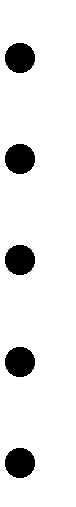 Specific Management Responsibilities:Programme Budgets: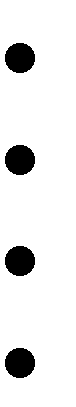 Established StaffAssociate Lecturer/Visiting Practitioner budget Consumables budgetProject budgetsProgramme Staff:Course Leader/s; Research Leader Other Established academic staff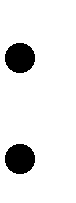 Other (e.g. accommodation, equipment):To ensure appropriate staff take action where following are in need of repair or maintenance: Academic office(s) and associated equipment, fixtures and fittings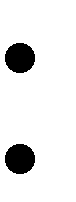 Studio(s) and associated equipment, fixtures and fittingsPerson Specification Person Specification Specialist  Knowledge/QualificationsRelevant qualification (UG and PG essential – PhD desirable) in a related field, such as arts, culture, art/cultural history, cultural enterprise, arts management.Developing profile and recognition within field of specialism by internal and external peers, through a strong track record of research and/or professional practice.Knowledge of current developments and emerging concerns, in the UK and internationally, in the discipline/s related to Culture & Enterprise.Relevant ExperienceExperience of academic leadership and management in a relevant discipline at HE level.Experience of shaping and influencing developments within a college/organisation through own contribution to area of expertise.Experience of leading and developing internal networks to pursue related interests and influence events or decisions.Experience of ensuring that time and resources are used effectively to their maximum efficiency, identifying ways of achieving objectives that result in improvement.Experience of continuously reviewing areas identified for improvement and developing content and delivery methods, learning support and assessment mechanisms.Experience of managing change and supporting staff and students through periods of transition.Communication SkillsCommunicates technical or specialist ideas or information persuasively, adapting the style and message to a diverse audience in an inclusive and accessible wayLeadership and ManagementMotivates and leads a team effectively setting clear objectives to manage performance Research, Teaching and LearningApplies innovative approaches to leadership, teaching, learning or professional practice to support excellent teaching, pedagogy and inclusivityResearch, Teaching and LearningApplies own research to develop learning and assessment practiceProfessional PracticeContributes to advancing professional practice/research or scholarly activity in own area of specialismPlanning and managing resourcesEffectively plans and manages operational activities or large projects to achieve long term objectivesTeamworkBuilds effective teams, networks or communities of practice and fosters constructive cross team collaborationAbility to work effectively and respectfully with a wide range of people, often under pressureStudent experience or customer serviceMakes a significant contribution to improving the student experience to promote an inclusive environment for students, colleagues or customers Creativity, Innovation and Problem SolvingIdentifies innovative solutions to problems to bring a wider benefit to the organisation